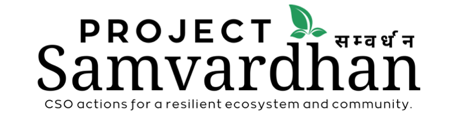 Call for Consultancy Services foran assessment of biodiversity and ecosystem services in Banke and Bardiya districtsAnnex I: Indicative format for the proposalTechnical details: Understanding of the ToR (1page)Proposed Approach and Methodology (2 pages)Description of Activities and Timeline (1 page)CV of the consultant highlighting the relevant experienceFinancial details: The budget should include all the budget items including tax and other associated costs, as appropriate. SNParticularsEstimated man days /unit rateRateAmount1Consultant fee2Consultations/meeting expenses3Travel costs 4Food and accommodation 5Communication and stationery 6Others if any (specify)Tax (if any)Total 